Algebra 2		Lessons 7-4 to 7-7 Test Review  Name_________________________			  My Test is on ________________Simplify.  (No decimal answers.)										1.  				2.  				3.  		4.  				5.  				6.  	    	7.        				8.  				9.  10. 				11. 							12.  				13.  Change from exponenetial form to radical form.  14.  					15.  Change from radical form to exponenetial form.  16.  		 			17.  Evaluate.  No decimals – use a fraction if needed.18.  					19. Express in simplest radical form.20.  					21.  				22.  	Simplify each expression.  Write your answer with a rational exponent.23.  		24.  			25.  			26.  27. 			28. 29. 			30. 31. F(x) =  and G(x) = find F(x) – G(x).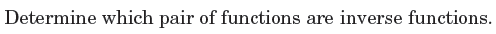 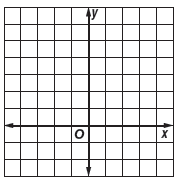 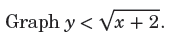 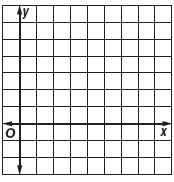 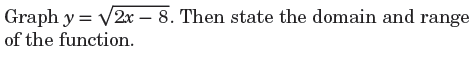 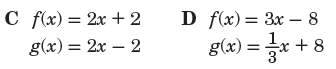 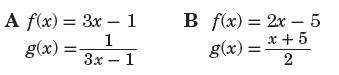 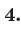 